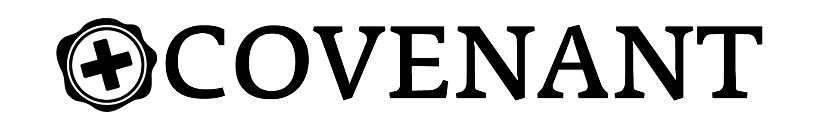 Never Too Far					  			               Week of September 26thThe Other Side of Empty					    		                       Dr. Hays McKayWhat’s most important?(Ephesians 1:1-2) Paul, an apostle of Christ Jesus by the will of God, to God’s holy people in Ephesus, the faithful in Christ Jesus: 2 Grace and peace to you from God our Father and the Lord Jesus Christ.God can change your nameSaul means “small”(Acts 9:4) He fell to the ground and heard a voice say to him, “Saul, Saul, why do you persecute me?”It’s easy to feel stuck in our circumstances(Ephesians 1:1) Paul, an apostle of Christ Jesus by the will of God, to God’s holy people in Ephesus, the faithful in Christ Jesus:Saints mean that we are the holy ones of God (Ephesian 1:2) Grace and peace to you from God our Father and the Lord Jesus Christ.